كلية العلوم الإقتصادية والتجارة وعلوم التسيير.                                                               سنة أولى ماسترقسم   التسيير                                                                                                     إدارة استراتيجية تقييم منزلي في مقياس الاعلام الاليملاحظات مهمة - يمكن حل الواجب في ورقة بخط اليد  (لا تنسى كتابة الاسم واللقب رقم الفوج والتخصص )ثم تصويرها وارسالها على البريد salys0147@gmail.com مع  مراعاة وضوح الصورة- كما يمكن تسليمها يد بيد للاستاذة- آخر اجل لاستلام الحل يوم الخمييس 06/05/2021- - أي جزء غير واضح لن يتم تنقيطه.الجزء 11- ما هو الهدف من دراسة البرنامج الاحصائي  SPSS.     (0.5 ن )3-  ما هي القيم المفقودة  (0.5 ن )4- هناك ثلاث صفحات أساسية في برنامج SPSS  اذكرها وما هي وظيفة كل منها.  (0.5 ن )5- في تعريف المتغيرات ما أهمية الخاصية Valeurs .   ( 0.5 ن)الجزء 21 -ما هو الامر الذي يسمح بدراسة مدى صحة البيانات    واذكر متى نقول ان  البيانات غير صحيحة   (0.5  ن) 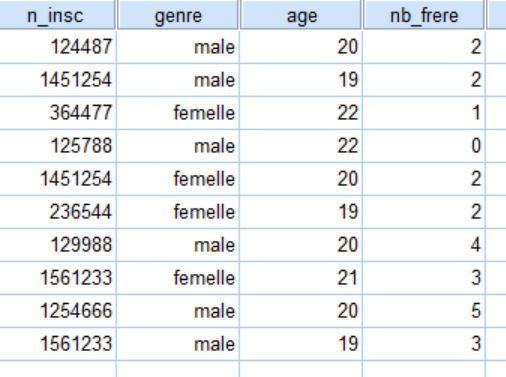 2- كيف يمكنك ترتيب البيانات حسب السن (0.5  ن)